ПАСПОРТ 
Светильник индукционный STECKERMANN SE 07Комплект поставки. В комплект поставки входят: Консольный светильник  – 1штПаспорт - 1шт     Упаковка - 1штЛампа индукционная – 1штЭПРА – 1штНазначениеИндукционный консольный светильник предназначен для освещения улиц и дорог с малой, средней и высокой пропускной способностью и др.  Рассчитан для работы в сети переменного тока 220 В (±5%) 50Гц (±2%). Качество электроэнергии должно соответствовать ГОСТ 13109-97. Светильник соответствует требованиям безопасности ГОСТ P МЭК 60598-2-3 и ЭМС ГОСТ P 51318-99. Светильник предназначен для установки на вертикальную или консольную опору диаметром 48-60 ммТехнические характеристикиСветильники соответствуют классу защиты 1 от поражения электрическим током по ГОСТ 12.2.007.0-75.В части воздействия механических факторов внешней среды – группа условий эксплуатации М2 по ГОСТ 17516.1-90.Светильник соответствует климатическому соответствию «У»  категории размещения 2 по ГОСТ 15150-69.Способ крепления – на крюк, тросовый подвес или труба.Светораспределение по ГОСТ 17516.1-90 - прямое.Тип кривой силы света по ГОСТ 17516.1-90  - глубокая.Срок службы – 10 лет.Антикоррозионная устойчивость WF2.Остальные технические характеристики см. в таблице №1. Таб. №1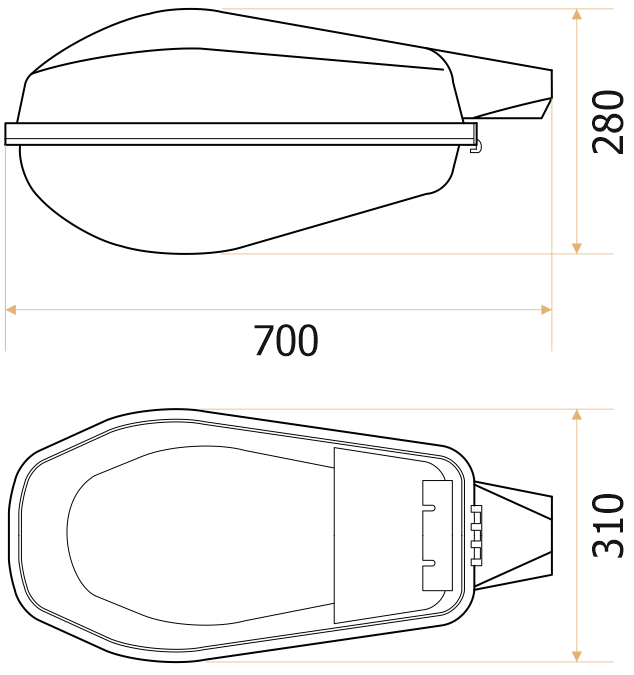  Указания по технике безопасности 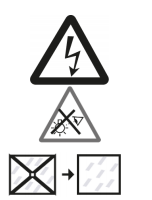 Не производить никаких работ со светильником при поданном на него напряжении.Запрещается эксплуатация светильника без защитного заземления. Рабочее положение светильника должно исключать возможность смотреть на источник света с расстояния менее 0,5 м. Запрещается эксплуатация светильника с поврежденным рассеивателем. Запрещается самостоятельно производить разборку, ремонт или модификацию светильника. В случае возникновения неисправности необходимо сразу отключить светильник от питающей сети и обратиться на завод-изготовитель или в специализированную службу по ремонту и обслуживанию светильников. Светильник прошел высоковольтное испытание на электрическую прочность  изоляции. Запрещается накрывать светильник теплоизолирующим материалом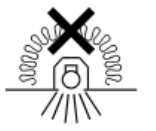 Установку, чистку светильника и замену компонент производить только при отключенном питании. Загрязненное стекло очищать мягкой ветошью, смоченной в слабом мыльном растворе.Правила эксплуатации и установкиПравила эксплуатации и установкиПроверить комплектность светильника.Эксплуатация светильника производится в соответствии с «Правилами технической эксплуатации электроустановок потребителей»Открыть верхнюю крышку светильника, отщелкнув клипсы.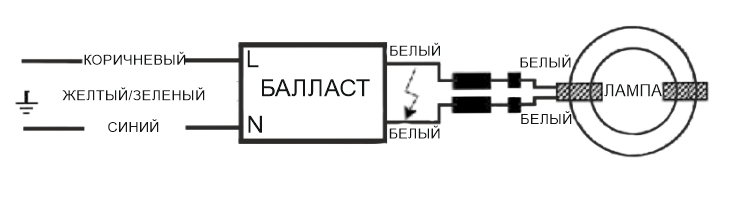 Светильник установить на трубу опоры 48-60 мм и закрепить двумя болтами.Ввести внутрь корпуса сетевые провода. Подключить провода к клеммной колодке в соответствии с полярностью. Ввести в электрический бокс кабель (Ø 9-12мм) электропитания.Закрепить крышку бокса на корпусе защёлками (винтами).Установить защитное стекло защёлками (винтами).После установки светильника в рабочее положение болты фиксации с обеих сторон установочной лиры скобы) затянуть до упора. Включить светильник в сеть.
ВНИМАНИЕ! Если в аппаратной части присутствуют иные металлические элементы или керамический цоколь E40,  мешающие установке дросселя, то их необходимо вынуть и далее в сборке не использовать. В  электрическом боксе должны остаться: пластина, дроссель и клеммные колодки.Техническое обслуживаниеОткрыть защитное устройство – стекло (при его наличии).Заменить перегоревшую лампу или дроссель.Для сохранения светотехнических характеристик очистить от пыли внутреннюю поверхность отражателя и защитное стекло ветошью (в зависимости от исполнения).Правила храненияСветильники должны храниться в помещениях при температуре воздуха от -50 С до +50 С и относительной влажности не более 60%. Срок хранения 1 год со дня отгрузки.ТранспортированиеСветильники в упакованном виде могут транспортироваться закрытым видом транспорта или в контейнерах любым видом транспорта.При перевозке, погрузке и выгрузке должны быть соблюдены меры предосторожности от механических повреждений светильников, соблюдая требования манипуляционных знаков.Гарантийные обязательстваЗавод-изготовитель обязуется безвозмездно отремонтировать или заменить светильник, вышедший из строя не по вине покупателя в условиях нормальной эксплуатации, в течение гарантийного срока. Светильник является обслуживаемым прибором. При установке светильника необходимо предусмотреть возможность свободного доступа для его обслуживания или ремонта. Завод-производитель не несет ответственности и не компенсирует затраты, связанные со строительно-монтажными работами и наймом специальной техники при отсутствии свободного доступа к светильнику для его обслуживания или ремонта. Гарантия на светильник 60 месяцев, со дня изготовления светильника.Срок службы светильников в нормальных климатических условиях при соблюдении правил монтажа  и эксплуатации составляет 10 лет.Гарантийные обязательства не признаются в отношении изменения оттенков окрашенных поверхностей и пластиковых частей в процессе эксплуатации. Гарантийный срок на блоки резервного питания (поставляемые в комплекте с аккумуляторной батареей), а также на компоненты систем управления освещением (поставляемые без светильников), составляет 12 (двенадцать) месяцев с даты поставки. Световой поток в течение гарантийного срока сохраняется на уровне не ниже 70% от заявляемого номинального светового потока, значение коррелированной цветовой температуры и область допустимых значений коррелированной цветовой температуры в течение гарантийного срока - согласно приведенным в ГОСТ Р 54350.Гарантия сохраняется в течение указанного срока при условии, что сборка, монтаж и эксплуатация светильников производится специально обученным техническим персоналом и в соответствии с паспортом на изделие. Срок службы светильников в нормальных климатических условиях при соблюдении правил монтажа и эксплуатации составляет: 8 лет – для светильников, корпус и/или оптическая часть (рассеиватель) которых изготовлены из полимерных материалов. 10 лет – для остальных светильников. - Производитель оставляет за собой право на внесение изменений в конструкцию изделия улучшающие потребительские свойства. Кроме того, производитель не несет ответственности за возможные опечатки и ошибки, возникшие при печати. Примечания:Допустимое отклонение величин: мощности, светового потока, массы от номинальных значений составляет ±10%.  Допустимое отклонение значений КЦТ от номинального значения составляет ±300К. Питающая сеть должна быть защищена от коммутационных и грозовых импульсных помех.  Качество электроэнергии должно соответствовать ГОСТ 32144-2013. Световой поток в аварийном режиме, указанный в %, является процентным содержанием от номинального потока.  Климатическое исполнение УХЛ1* соответствует ГОСТ 15150-69, нижнее рабочее значение окружающего воздуха -40ºС.  Степень IP соответствует ГОСТ 14254-96.  Тип рассеивателя: Защитное стекло из поликарбоната.  Подробнее об указанных в таблице размерах светильника смотрите в разделе "Габаритные и установочные размеры светильника".В случае обнаружения неисправности до истечения гарантийного срока, следует обратиться к представителю завода-изготовителя в РФ по адресу: ООО «ПК ЭнергоПорт» 656922, Алтайский край, г. Барнаул ул. Попова 181е.Тел.: +7 (3852) 50-14-72e-mail: info@energoport.com web: www.energoport.com Свидетельство о приемке•  Светильник соответствует ТУ 27.40.39 – 001 – 18879346 – 2020 и признан годным к эксплуатации. Светильник сертифицированСделано в России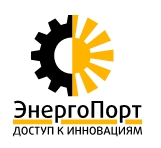 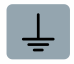 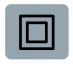 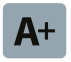 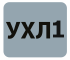 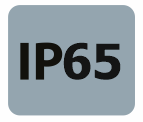 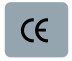 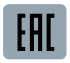 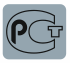 Номинальная частота кГц230Напряжение, В220Коэффициент  мощности, не менее0,98Тип индукционной лампы   прямоугольный Мощность лампы, Вт80-100 ВтСтепень защитыIP 65Масса без лампы, кг.2,2РазмерН – 280 мм
D - 700 ммW – 310 ммТемпература эксплуатации светильника-40°С до +50°СУстановку и подключение светильника должен выполнять специалист – электромонтажник, соответствующей квалификации.№НаименованиеМощность (W)Световой поток (Lm)Фотопическая эффективность (Флм/Вт)Напряжение (V)Cos φВходной ток (A)Чистота (Hz)Рабочий диапазон температур окружающей средыВес нетто (кг/шт)1STN – SE05 80W - А80600011760100-2770.980.91-0.3350/60-40  ～ +50(℃ )62STN – SE05 100W- А100750014700100-2770.981.13-0.4050/60-40  ～ +50(℃ )63STN – SE05 120W - А120960018816100-2770.981.14-0.4750/60-40  ～ +50(℃ )6,64STN – SE05 150W - А1501200023520100-2770.981.40–0.5850/60-40  ～ +50(℃ )6,85STN – SE05 200W - В2001700033320100-2770.981.90-0.7850/60-40  ～ +50(℃ )9,46STN – SE05 250W - В2502125041650100-2770.982.50-0.9750/60-40  ～ +50(℃ )9,5Дата выпускаКоличество КонтролёрУпаковщик